Приложение 2Образцы изделий 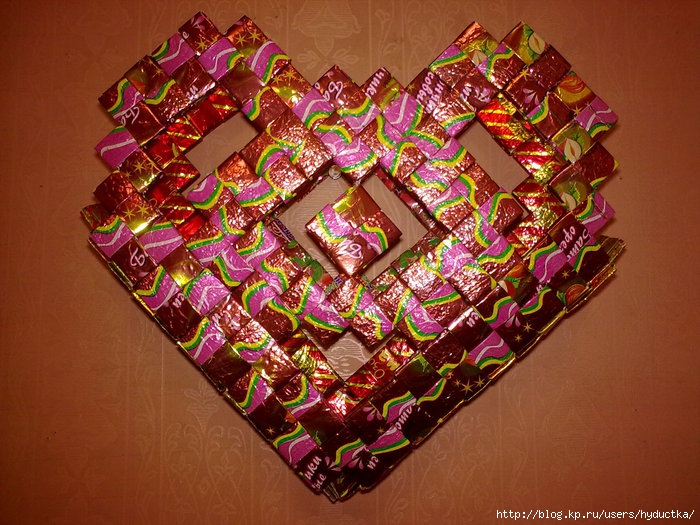 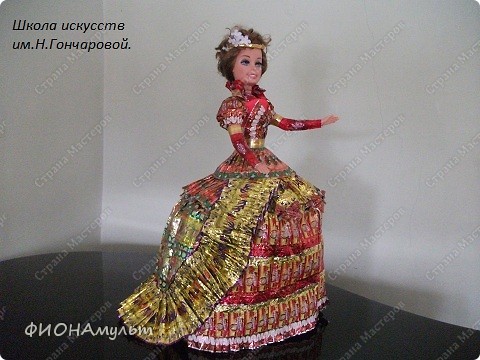 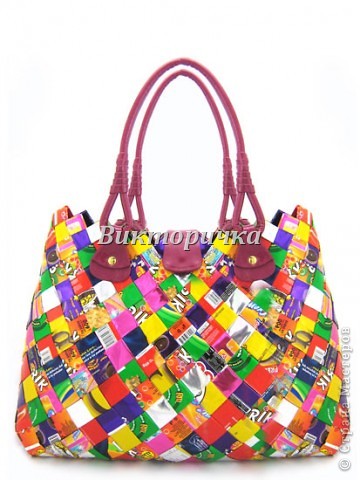 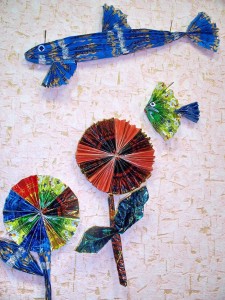 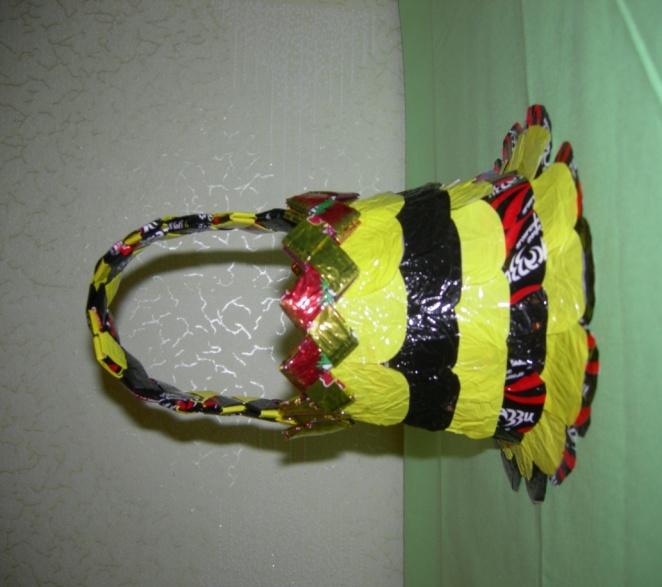 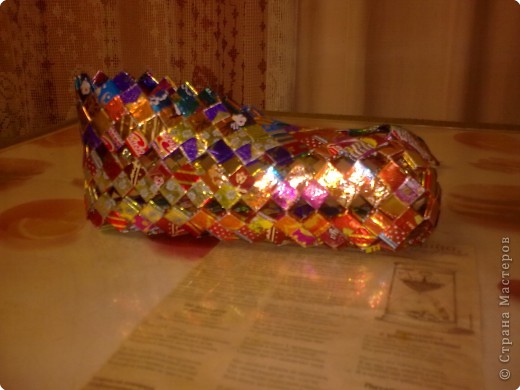 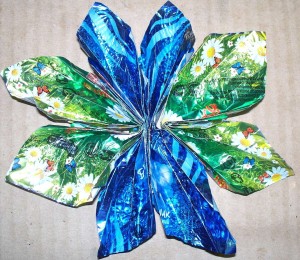 Приложение 3Коллекция моделей одежды «Сластена»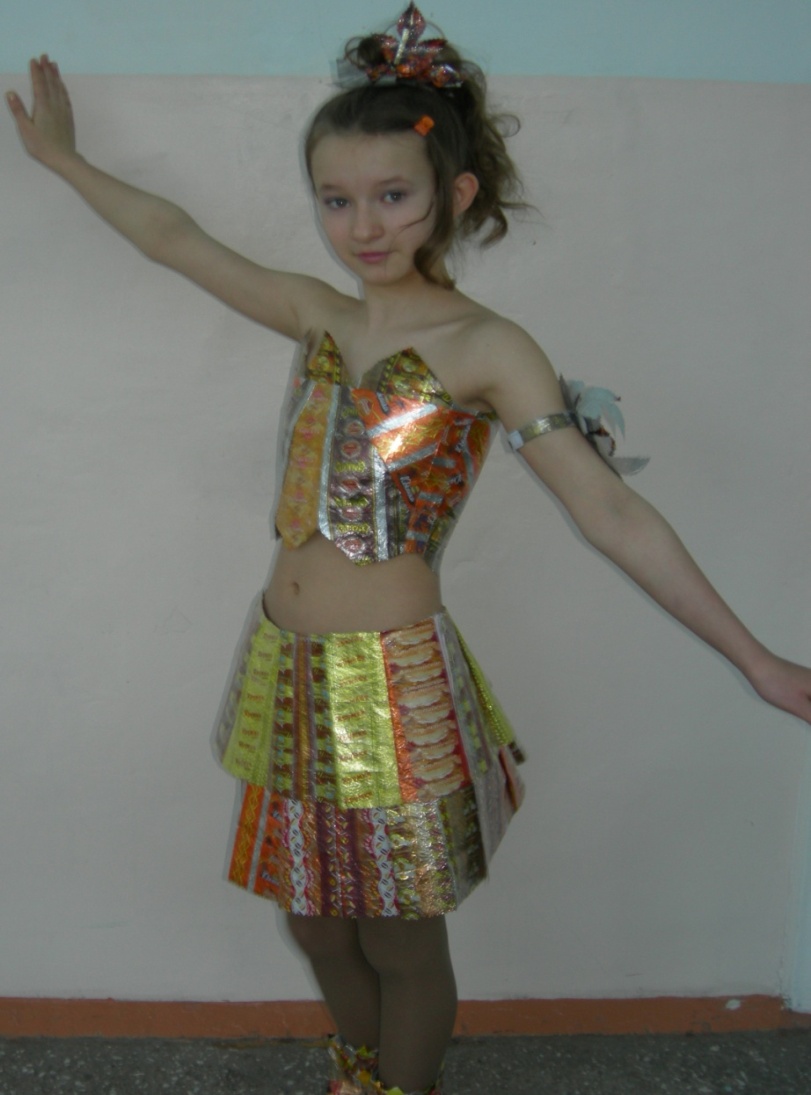 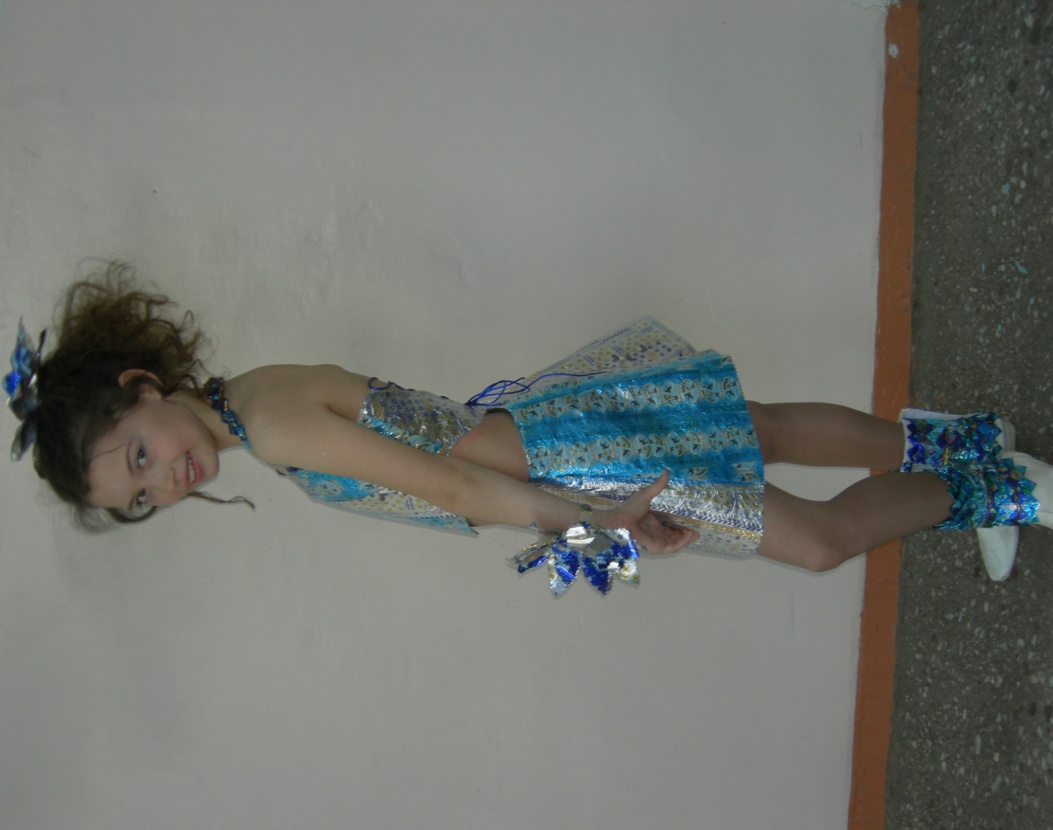 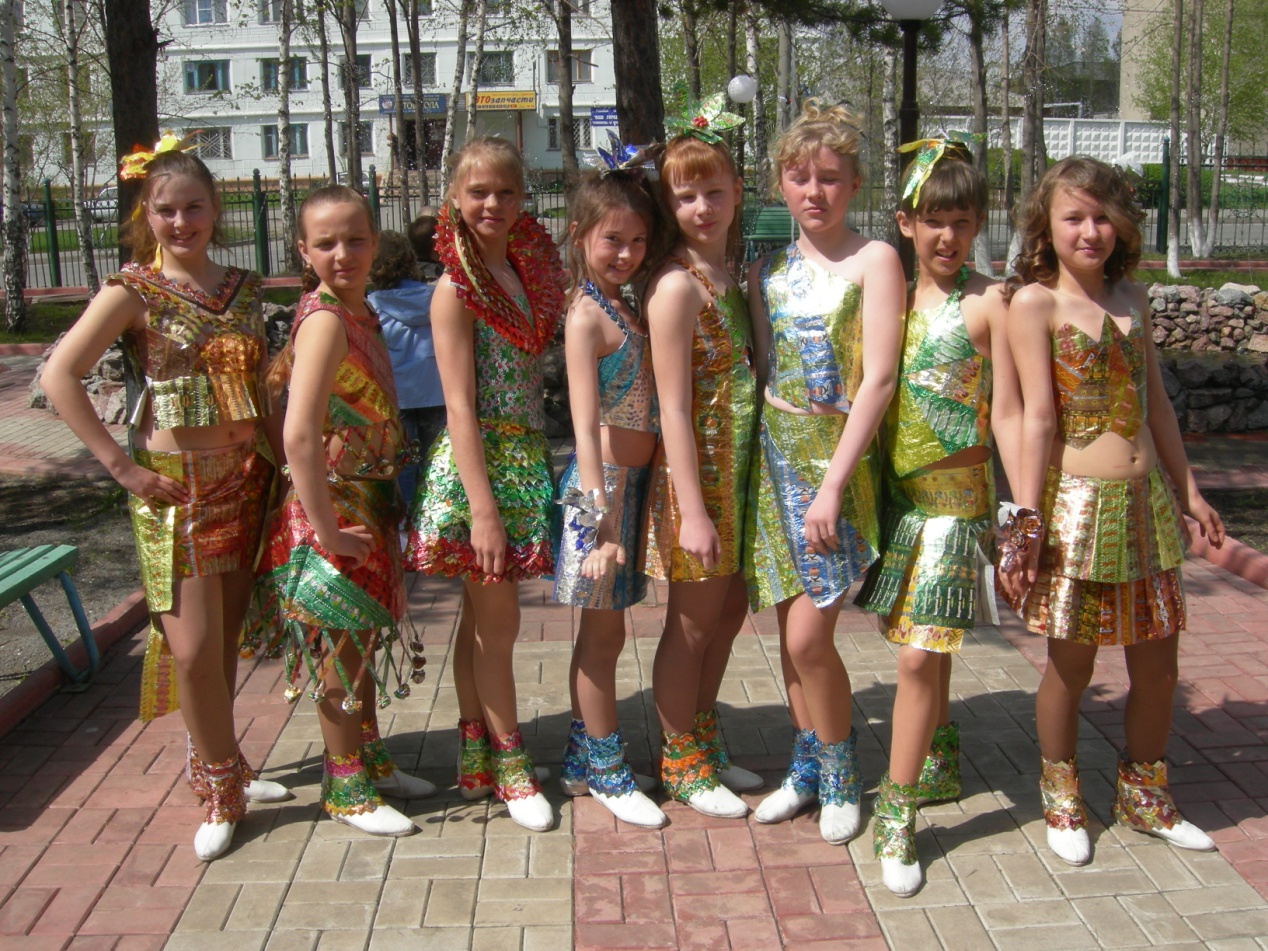 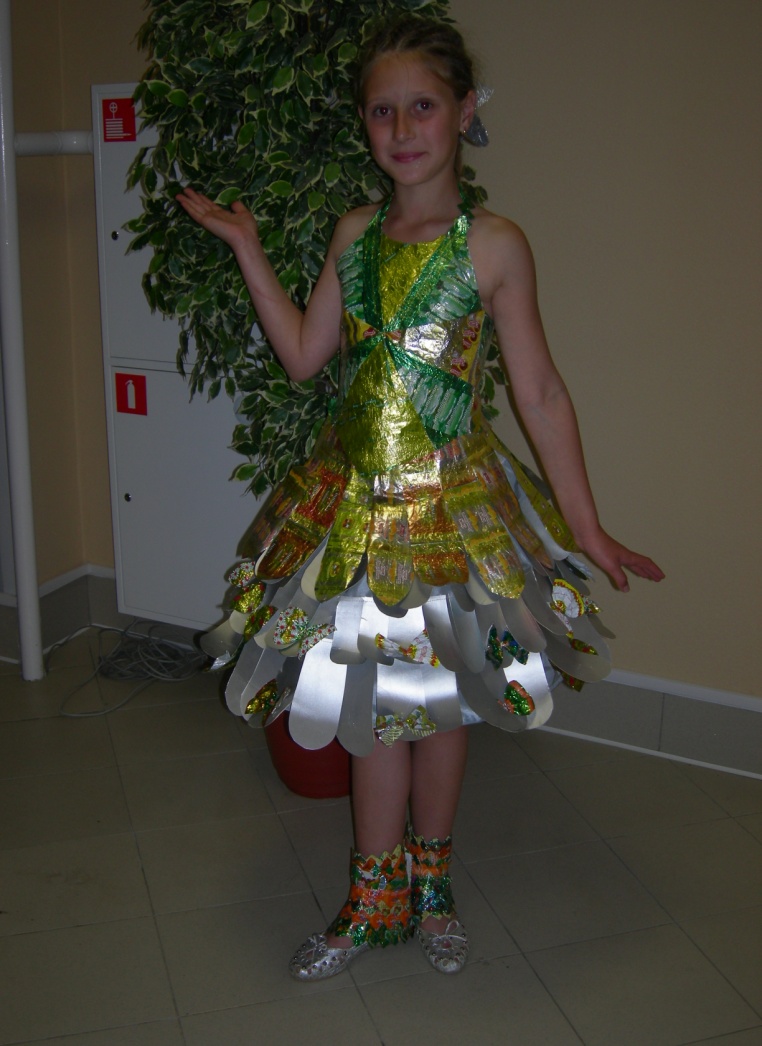 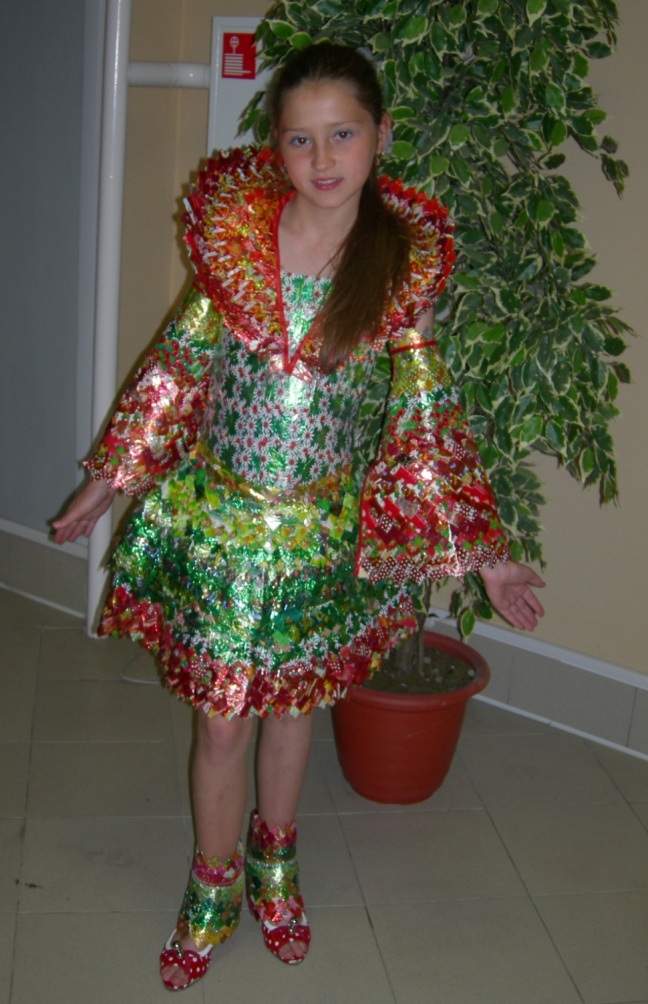 